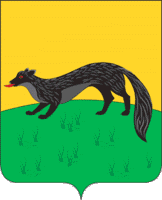 П О С Т А Н О В Л Е Н И Еадминистрации городского поселения -город Богучарот « 24 » апреля 2015 года № 88					г. БогучарО признании утратившим силу постановления администрации городского поселения – город Богучар от 24.07.2013 г. № 165 «Об утверждении «Административного регламента осуществления муниципального контроля в отношении лесных участков находящихся в муниципальной собственности городского поселения – город Богучар Богучарского муниципального района Воронежской области»»В соответствии с Федеральным законом от 6 октября 2003 года № 131-ФЗ «Об общих принципах организации местного самоуправления в Российской Федерации», уставом городского поселения - город Богучар, рассмотрев протест прокуратуры Богучарского района от 02.02.2015 № 2-1-2015 (получен 16.04.2015), администрация городского поселения - город Богучар Богучарского муниципального района Воронежской области постановляет:1. Постановление администрации городского поселения – город Богучар от 24.07.2013 г. № 165 «Об утверждении «Административного регламента осуществления муниципального контроля в отношении лесных участков находящихся в муниципальной собственности городского поселения – город Богучар Богучарского муниципального района Воронежской области»» признать утратившим силу.2. Контроль за исполнением настоящего постановления возложить на заместителя главы администрации городского поселения – город Богучар - юрисконсульта С.А. АксёноваГлава городского поселения –город Богучар							И.М. Нежельский